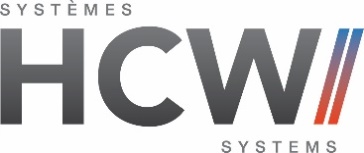 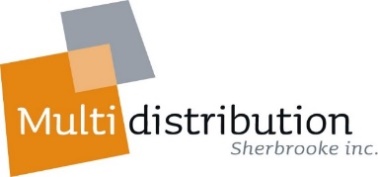 745 Rue Longpré Sherbrooke, Qc, J1G 4S8 Tel.: (819) 566-9444Fax.: (819) 340-8735FORMULAIRE DE RÉCLAMATION appel de service effectuéDate :           Ce formulaire doit être complété et doit accompagner les pièces à retournerNote : Une copie de la facture originale du client et une facture pour le travail accompli doit accompagner                      ce formulaire sinon votre demande ne sera pas traitée et aucun remboursement ne vous sera fait.# Modèle appareil :               # de série : Date d’achat :               Date de réparation : Information du Client Nom du client : 		                 Téléphone : Adresse : Ville : 	   Province :     Code Postal : Information du DétaillantsDétaillant : 			Téléphone : Adresse : Ville :       Province :      Code Postal : Contact : ____________________________________________Description du Problème : Travail effectué :Pièces à retourner :     # de pièces :         Description de la pièce :              # de pièces :          Description de la pièce :                                              # de pièces :         Description de la pièce :Main d’œuvre :          Oui            Non                                                             Montant demandé main d’œuvre :   	                                                   		  			                (Voir tableau d’allocation de temps pour les réparations)L’appareil est en bon état de fonctionnement maintenant   Procédure de demande de remboursement pour appel de service effectuéMontant alloué pour le déplacement : 	25.00$Montant alloué pour la main d’œuvre : 	82.00$ pour la première heure     *** Voir tableau d’allocation de temps pour les réparationsLa demande de remboursement doit être accompagnée des documents suivant :Formulaire de demande de crédit pour appel de service effectuée (Incluant tout les informations demandées dans le formulaire)Copie de facture d’achat de votre client incluant modèle & numéro de série de l’appareil.Bon de travailToutes demandes de remboursements d’appels de service doivent nous être envoyées maximum 30 jours suivant la date où l’appel de service a été effectué.Les demandes de remboursement seront traités et si approuvé crédité directement dans votre dossier client.Tableau d’allocation de temps pour les réparationsTableau d’allocation de temps pour les réparationsRéparation effectué / piècesTemps alloué pour réparationChangement d’appareil1 heureBase de condenseur3 heuresCollet de serrage45 min.Compresseur3 heuresCondenseur de démarrage30 min.Condenseur de marche30 min.Condenseur complet3 heuresContacteur1 heureContacteur 220 Volts1 heureContrôle digital45 min.Dessus de condenseur3 heuresFiltre déshydrateur2 heuresFuite d’eau30 min.Manomètre 2.50’’ en acier inoxydable30 min.Moteur de ventilateur1 heureProtection basse pression30 min.Protection de debit30 min.Protection haute pression30 min.Relais de pression30 min.Sonde de dégivrage30 min.Sonde de temperature30 min.Transformateur30 min.Valve d’expansion2 heuresVentilateur30 min.Voyant lumineux30 min.